Publicado en Madrid el 21/01/2020 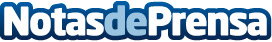 España ya ha comenzado una "lenta transición" hacia una sociedad sin dinero efectivo, según E-ConsumerLa sociedad avanza a ritmos agigantados y uno de los aspectos en los que más se nota un cambio profundo es el método de pago, el cual ha hecho que cada vez menos consumidores apuesten por el dinero en efectivo en favor de las nuevas modalidades de pago digitales complementadas con el convencional uso de la tarjeta de débito o crédito, destacan desde E-ConsumerDatos de contacto:E-Consumer 915 40 05 13Nota de prensa publicada en: https://www.notasdeprensa.es/espana-ya-ha-comenzado-una-lenta-transicion Categorias: Nacional Finanzas Sociedad E-Commerce http://www.notasdeprensa.es